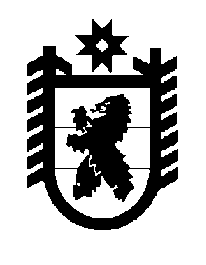 Российская Федерация Республика Карелия    ПРАВИТЕЛЬСТВО РЕСПУБЛИКИ КАРЕЛИЯРАСПОРЯЖЕНИЕот  17 октября 2016 года № 799р-Пг. Петрозаводск Внести в приложение 2 к распоряжению Правительства Республики Карелия от 16 мая 2016 года № 352р-П изменение, признав пункт 49 утратившим силу.           Глава Республики Карелия                                                                  А.П. Худилайнен   